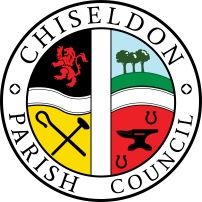 Contact  details:Clerk – 01793 740744 clerk@chiseldon-pc.gov.ukYou are summoned to the Environment, General Purpose and Amenities Committee meeting.Tuesday 19th April at 7.30pm 2022 at the Old Chapel, Butts Road, Chiseldon.AGENDA  Next meeting: Monday 16th May 2022 at 7.30pm Old Chapel, Butts Road, Chiseldon. Signed		   : C Wilkinson (Clerk).  Date:13.4.2022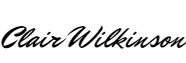 Legislation to allow the council to vote and/or act.Legislation allowing the Parish Council to act:Item 13. CVPA lease. - LG(MP)A 1976 s.19(3)Item 14 lights -  LGA 1894 s.8 (1)(i) Residents requiring the additional information as listed in this agenda should contact the Clerk on the details above to ask for a copy. The information will be displayed on our website where possible.Chiseldon Parish Council under law, has a duty to conserve biodiversity under the Natural Environment and Rural Communities Act 2006 and consider the impact of their decisions under the Crime and Disorder Act 1998 Section 17.Councillors will review their decisions when required, with these acts in mind, and they will be minuted accordingly.For more details see our “Biodiversity Duty” and Crime and Disorder” policies which are on our website www.chiseldon-pc.gov.uk.                                1.2.Attendances and apologies for absence to be received and approval voted on.      Declarations of interest and vote on any dispensations submitted3.      Public recess4.5.      Approval of minutes of meeting 21st March 2022.        Action Points6.7.8.9.10.11.12.13.14.15.16.17.Parishing progress – no itemsParish appearance & safety – no itemsBuilding & amenity priorities             Tennis  clubTennis Club representative to update Committee             Football club  Football Club representative to update CommitteePavilion –  no itemsAllotments  - no itemsRec hall, ground & car park   - no itemsCastle View Play Area – Review and approve new lease for entire Castle View green area from Swindon Borough Council. See additional information.Cemeteries  & chapel/museum Review quotes for chapel path lighting & vote on contractor if applicable. See additional information.Community priorities Review progress on Youth Provision within the Parish.  Cllr BarnesVulnerable people – no items  Items for inclusion on next agenda  (Cannot be discussed or voted on at this meeting)